红火迎春节，诚信促消费成都市武侯区市场监管局开展诚信经营倡议承诺活动消费质量报讯（见习记者 何馥君）春节是中华民族最重要、最隆重的节日，也是购物、娱乐、休闲、出游的消费旺季。成都市武侯区作为成都市五主城区之一，区位优势明显、旅游资源丰富、文化底蕴深厚、主导产业兴旺，锦里武侯祠蜚声内外、望江楼公园翠竹丛立、天府芙蓉园再现花重锦官、玉林小酒馆在歌中传唱，电商经济、美丽经济、健康经济、文创经济蓬勃发展，春节将近，四方游客汇聚蓉城，武侯区全区41万户经营者正如火如荼备战迎接“小土豆”“大冻梨”“沙糖桔”“野生菌”们的到来。2024年1月31日，由成都市武侯区市场监管局主办的武侯区诚信经营倡议承诺活动举行。本次活动以“红红火火迎春节 诚信经营促消费”为主题，旨在倡议全区企业提升企业诚信经营意识，营造放心舒心消费环境，让市民和外地来蓉游客感受武侯的热情和温暖。活动现场，武侯区商务局、区文体旅局、区工商联对经营者提出了诚信经营工作要求，区市场监管局向全区经营者发出了诚信经营倡议，号召全体经营者自觉践行诚信营商的法律规则和行业准则，当好东道主，喜迎八方来客，携手用“春节热”点亮“武侯红”。“我们郑重承诺：坚持食品安全信息公示制度，坚持菜品信息清楚、明码标价，为消费者提供清晰、准确、完整的菜品信息。”“诚信经营绝不是一句口号，是需要我们共同践行的，在此，我们也呼吁所有的企业、平台和商家，自觉遵守法律法规，做到诚信经营。”“我们将用实际行动诠释城市责任和担当。”……活动现场，来自武侯区“吃、住、游、购”领域的企业代表分别进行了表态发言，各街道企业代表上台宣读承诺书，与会企业集体签署了诚信经营承诺书。参与活动的企业纷纷表示将以本次活动为契机，带动辖区商家诚信经营，为武侯争光、为成都市添彩，让消费者玩得开心，买得放心，游得舒心。  据了解，武侯区市场监管局将持续加强事中事后监管，抓好“三品一特”执法，发布消费警示，防止在本辖区出现消费欺诈、虚假宣传、以次充好等违法行为，对损害游客利益、破坏城市形象的行为加大打击力度，快速严厉查处，对不法业户实行“一次退出”机制，为消费者创建一个诚信、安全、舒心的消费环境。成都市武侯区商务局、区文体旅局、区工商联，武侯区各街道办事处相关负责人出席，武侯区370余家各行业企业、行业协会代表参加活动。图说：活动现场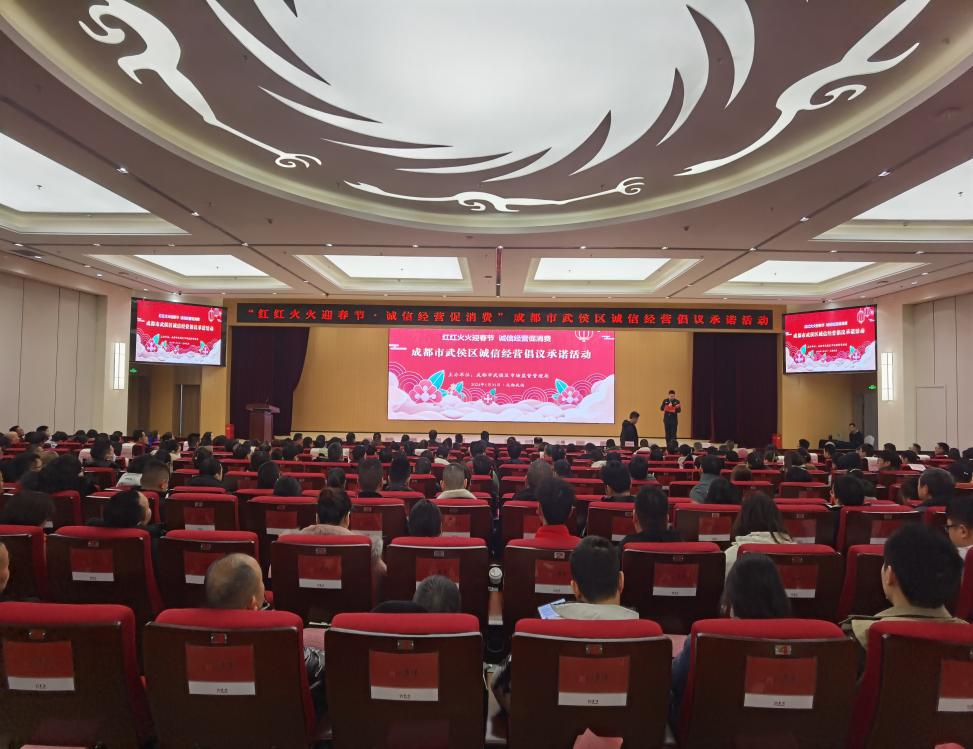 